　　　学級会の進め方〈高学年用〉１　はじめの言葉２　計画委員の紹介　　一人ずつ役割とがんばりたいことを言う。３　議題の確認４　提案理由の説明　　提案者に説明してもらう。５　今日の話合いのめあて６　決まっていることの確認　　ノート記録に発表してもらう。７　先生のお話８　話合い話し合うこと１めやすの時間の確認する①【出し合う】　たくさんのアイディアを出してもらう時間　　・多くの意見が出ることが大切。（ここでは賛成、反対などの意見は言わない）　　・質問は最後にまとめてしてもらう。　　・「比べ合う」にうつる前に、出された意見を分類・整理する。　②【比べ合う】　賛成や反対、不安な意見をもとに、よりよい考えを見つける時間　　　・賛成、反対などの理由を、はっきりと言うことが大切。　　　・提案理由にそった意見かどうかを確認する。　　　　・比べ合うは、別名「分かり合う」「聞き合う」　③【まとめる】　話合いをもとに、「じぶんもよく、みんなもよい」意見を決める時間・ここでは、賛成・反対は言わず、クラス全体にとってどう決めたらいいかを考える。・みんなが納得できる意見に決める。条件付きで納得できることが大切。・「両方のよいところを合わせる」「両方のよいところをもとに、新しいものを生み出す」視点が必要。・賛成マークの数が多いからといって、すぐに決定しない。・反対した人のことも考えるなど、なるべく多くの意見を生かす。話し合うこと２　　くりかえし話し合うこと３９　決まったことの発表　　ノート記録に発表してもらう。１０　ふりかえり　学級会ノートに記入してもらう。記入する時間を言う。数名に発表してもらう。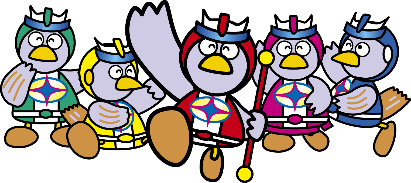 １１　先生のお話１２　終わりの言葉　　この先のみんなのやる気が高まるように。